Дети войныПодготовила Ефремова Алина Павловна6 класс ЗАО ГБОУ Школы №1329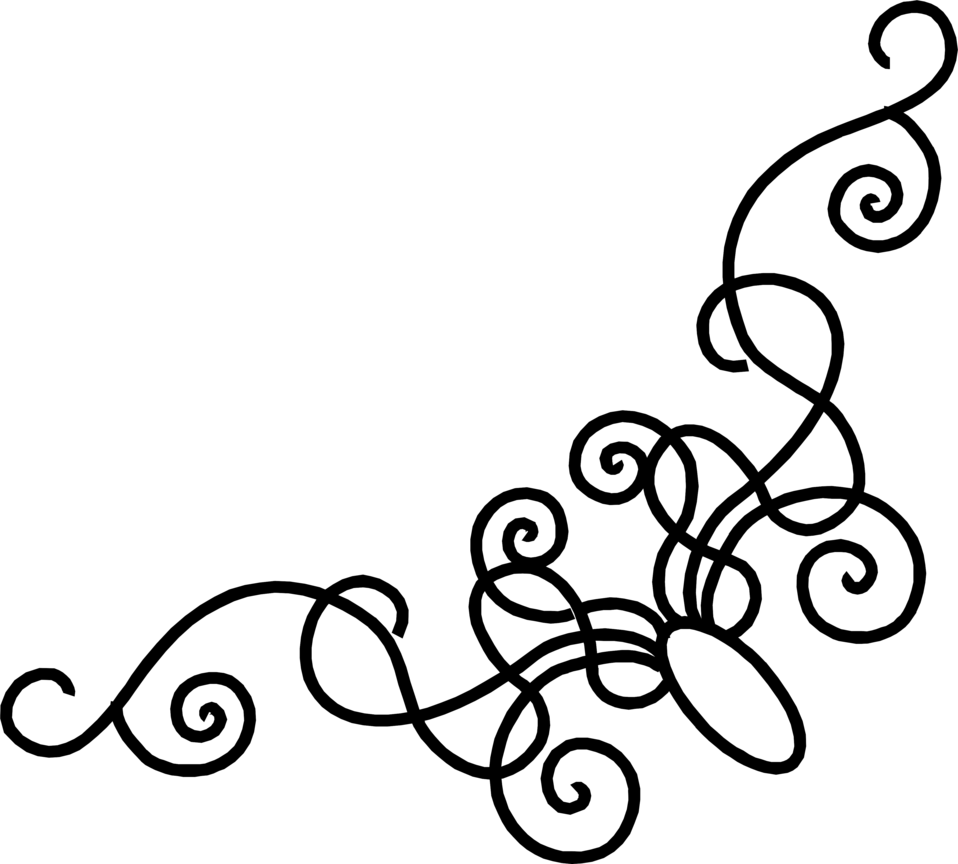 Никто не забыт, ничто не забыто. Память о подвигах совершённых нашими сверстниками нашими сверстниками навсегда останется в нашей памяти! Сегодня я хотела рассказать о некоторых из них. Вряд ли есть семья, которой не коснулась бы война. У кого- то воевал дед, у кого- то отец, сын, муж…Сегодня хотелось бы поговорить о жизни наших сверстников в ВОВ, в том числе защищавших наш город…Тихон Баран годы жизни не известны,был обыкновенным мальчишкой, каких было много в  деревне – учился,   играл с ребятами,   помогал маме ухаживать за младшими сестрами, был скромным и серьезным,   как отец.  Тихон во всем старался быть похожим на отца.О подвиге 12-летнего пионера Тихона Барана узнали случайно, когда нашли дневник оставшегося в живых немецкого солдата. Он написал: "Мы никогда не победим русских, потому что дети у них сражаются, как герои".Саша Бородулин родился в 1928 году дата смерти не известна. Мечтал стать летчиком, но в последствии стал партизаном. Героически погиб, подорвав на себе 20 фашистов.  В его честь был установлен памятник в селе Новинке.Лида Матвеева родилась в 1929 год. Умерла в 1943 году была повешена немецкими солдатами за то, что помогла русским танкистам. О ней говорили, как о великом герое…Мы взяли интервью у ученицы нашей школы Екатерины Сергеевой:Космодемьянская Зоя Анато́льевна родилась 13 сентября 1923 года в село Осино-Гай, Тамбовская губерния, погибла 29 ноября 1941, Петрищево — красноармеец диверсионно-разведывательной группы штаба Западного фронта, заброшенная в 1941 году в немецкий тыл. Согласно официальной советской версии — партизанка.Первая женщина, удостоенная звания Герой Советского Союза посмертно во время Великой Отечественной войны. Стала символом героизма советских граждан в Великой Отечественной войне. Её образ отражён в художественной литературе, публицистике, кинематографе, живописи, монументальном искусстве, музейных экспозициях.Подольские курсанты. С началом войны были набраны курсанты нового призыва: 15 – 16 летние ребята. Проучившись три месяца, они первыми по приказу Ставки встали на защиту города Москвы. С учебными винтовками, в летнем обмундировании,  с коктейлем «Молотова» (зажигательной смесью в бутылках) они должны были противостоять немецким танкам. Невероятно, но они выстояли.  До подхода наших войск им предстояло продержаться 5 – 7 дней.  Но ребята восемнадцать дней сдерживали натиск врага и не пропустили к стенам столицы. Маршал Г.К.Жуков писал о подвиге Подольских курсантов: «Своим героическим самопожертвованием они сорвали план быстрого захвата Малоярославца и помогли нашим войскам выиграть необходимое время для организации обороны на подступах к Москве».Но эта победа досталась дорогой ценой! Две с половиной тысячи мальчишек так и остались на поле боя.Однако на этом русские подвиги не заканчиваются, ведь как известно, их можно делать и сейчас, они ставят перед нами новую задачу – разобраться, понять, определить и сравнить!" … Мой дедушка В.В. Волков, во времябитвы под Москвой был в Москве. Его семья и он прятались в подвале школы от бомбёжек, он говорил мне, что было очень страшно. Его отец работал на авиационном заводе по конструированию истребителей. Когда завод переместили в Куйбышев, их эвакуировали из Москвы на Урал, затем в Самару …"Аркадий Каманин был военным летчиком. Став им в 14 лет он совершил более 1000 вылетов! Спасал людей, выполняя боевые задания… Победу в мае 1945 года старшина Каманин встретил с 2-мя орденами Красной Звезды и орденом Красного Знамени. Но что не сделала война, сделала болезнь, в 18 лет Каманин скончался от менингита …